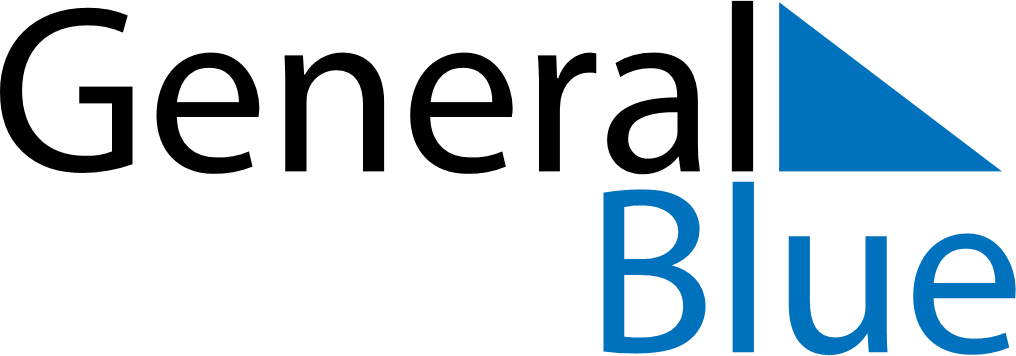 May 2024May 2024May 2024May 2024May 2024May 2024Toholampi, Central Ostrobothnia, FinlandToholampi, Central Ostrobothnia, FinlandToholampi, Central Ostrobothnia, FinlandToholampi, Central Ostrobothnia, FinlandToholampi, Central Ostrobothnia, FinlandToholampi, Central Ostrobothnia, FinlandSunday Monday Tuesday Wednesday Thursday Friday Saturday 1 2 3 4 Sunrise: 4:57 AM Sunset: 9:43 PM Daylight: 16 hours and 45 minutes. Sunrise: 4:53 AM Sunset: 9:46 PM Daylight: 16 hours and 52 minutes. Sunrise: 4:50 AM Sunset: 9:49 PM Daylight: 16 hours and 58 minutes. Sunrise: 4:47 AM Sunset: 9:52 PM Daylight: 17 hours and 5 minutes. 5 6 7 8 9 10 11 Sunrise: 4:43 AM Sunset: 9:55 PM Daylight: 17 hours and 11 minutes. Sunrise: 4:40 AM Sunset: 9:58 PM Daylight: 17 hours and 18 minutes. Sunrise: 4:37 AM Sunset: 10:01 PM Daylight: 17 hours and 24 minutes. Sunrise: 4:33 AM Sunset: 10:05 PM Daylight: 17 hours and 31 minutes. Sunrise: 4:30 AM Sunset: 10:08 PM Daylight: 17 hours and 37 minutes. Sunrise: 4:27 AM Sunset: 10:11 PM Daylight: 17 hours and 44 minutes. Sunrise: 4:24 AM Sunset: 10:14 PM Daylight: 17 hours and 50 minutes. 12 13 14 15 16 17 18 Sunrise: 4:20 AM Sunset: 10:17 PM Daylight: 17 hours and 56 minutes. Sunrise: 4:17 AM Sunset: 10:20 PM Daylight: 18 hours and 3 minutes. Sunrise: 4:14 AM Sunset: 10:24 PM Daylight: 18 hours and 9 minutes. Sunrise: 4:11 AM Sunset: 10:27 PM Daylight: 18 hours and 15 minutes. Sunrise: 4:08 AM Sunset: 10:30 PM Daylight: 18 hours and 21 minutes. Sunrise: 4:05 AM Sunset: 10:33 PM Daylight: 18 hours and 28 minutes. Sunrise: 4:02 AM Sunset: 10:36 PM Daylight: 18 hours and 34 minutes. 19 20 21 22 23 24 25 Sunrise: 3:59 AM Sunset: 10:39 PM Daylight: 18 hours and 40 minutes. Sunrise: 3:56 AM Sunset: 10:42 PM Daylight: 18 hours and 46 minutes. Sunrise: 3:53 AM Sunset: 10:45 PM Daylight: 18 hours and 52 minutes. Sunrise: 3:50 AM Sunset: 10:48 PM Daylight: 18 hours and 58 minutes. Sunrise: 3:47 AM Sunset: 10:52 PM Daylight: 19 hours and 4 minutes. Sunrise: 3:44 AM Sunset: 10:55 PM Daylight: 19 hours and 10 minutes. Sunrise: 3:41 AM Sunset: 10:58 PM Daylight: 19 hours and 16 minutes. 26 27 28 29 30 31 Sunrise: 3:39 AM Sunset: 11:00 PM Daylight: 19 hours and 21 minutes. Sunrise: 3:36 AM Sunset: 11:03 PM Daylight: 19 hours and 27 minutes. Sunrise: 3:33 AM Sunset: 11:06 PM Daylight: 19 hours and 32 minutes. Sunrise: 3:31 AM Sunset: 11:09 PM Daylight: 19 hours and 38 minutes. Sunrise: 3:28 AM Sunset: 11:12 PM Daylight: 19 hours and 43 minutes. Sunrise: 3:26 AM Sunset: 11:15 PM Daylight: 19 hours and 48 minutes. 